The Issue of Abortion in AmericaRoe v DobbsSurveyInstructions:  Please respond to the following questions as honestly and completely as possible.  Check one answer for each item (unless where indicated). We recognize that the Issue of Abortion in America is complicated and multi-faceted.  Therefore, if you wish to provide additional information in response to any question, please feel free to write in the margins or at the end of the questionnaire. Please note that your answers are confidential and that there are no identifying code marks on the surveys.The survey was developed by Heidi Grunwald, PhD and Keisha Miles of the Institute for Survey Research, Temple University. Updated for Roe v Dobbs by Robert Cavalier, Program for Deliberative Democracy, Carnegie Mellon University.. 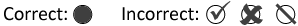 Part I DemographicsWhat is your age?Please indicate your gender.    Which of the following describe your race? (Please check all that apply.)3a.	  What is your ethnicity? Are you an active member of a religious organization? What is your religious preference?To what extent do religious beliefs play a role in your life?Which of the following political parties do you most closely identify with?When considering social issues, do you consider yourself to be:To what extent do you support or oppose each of the following:How frequently do you: How frequently do you vote in the national elections?How frequently do you vote in the local elections?Part II Your Opinions on the IssueDuring the first trimester (12 weeks), do you believe that women should be allowed to terminate a pregnancy as a matter of law or public policy when:Please take a few minutes to state the reasons for the policy positions you took and describe some practical consequences of this policy decision.Part III: The ProcessIn cases where the health of the woman or fetus are affected or in cases of rape or incest, do you believe that women should be allowed to end or terminate a pregnancy as a matter of law or public policy when they:Please take a few minutes to stet the reasons for the policy positions you took and describe some practical consequences of this policy decision.Referring to the Discussion Guide and as a matter of law or public policy, where do you stand on: Roe v Wade Decision Roe v. Wade was a Supreme Court decision that made abortions legal. The court ruled that abortion was a right of privacy. The ruling gives states the right to regulate abortions to protect the woman's health in the second trimester. In the third trimester, the state could prohibit abortion to protect a fetus that could survive on its own outside the womb, except when a woman’s health was in danger.b. The Dobbs Decision Majority OpinionThe Dobbs decision finds that Roe’s decision failed to account for the traditions and values of our nation’s history and the fact that abortion, much less the right to abortion, cannot be found in and thereby justified by the text of the Constitution, specifically the 14th Amendment’s liberty clause.  Because of these failures, the Roe decision was egregiously wrong and can be overruled as precedent.The language of Roe and subsequently Casey can read as legislation and so the issue of abortion must appropriately be returned to the States and Congress. That is, “it must be returned to the legislative bodies that are duly elected by the people.”Dissent (B,S,K)Those in the dissent question the validity on an account of values and traditions where woman had no voice in formulating laws and policies that affected them. They argue that the majority fails to do justice to the realities that confront women and the way women have come to rely on a constitutional “right to choose.” Furthermore, they interpret the constitution as responsive to societal changes as opposed to a literal reading of past texts. This kind of fundamental rights should not be up for a vote.Please take a few minutes to give the reasons for the positions you took.State LawsState Bans on AbortionStates like Indiana would ban “abortions altogether, with exceptions allowed in cases of fetal abnormalities considered lethal, or to prevent serious physical health risks to the mother. Exceptions also are permitted 4. States Legislaturesa. State Bans on AbortionStates like Indiana would ban “abortions altogether, with exceptions allowed in cases of fetal abnormalities considered lethal, or to prevent serious physical health risks to the mother. Exceptions also are permitted for underage victims of rape or incest, but only up to 10 weeks of pregnancy. Physicians found to have violated the measure could be charged with a felony and face the revocation of their medical license.”b. State Protections to Abortion AccessA number of states have legislative declarations affirmatively protecting a woman's right to choose abortion. Washington law declares, “every woman has the fundamental right to choose or refuse to have an abortion…The state may not deny or interfere with a woman's right to choose to have an abortion prior to viability of the fetus, or to protect her life or health.”5. State Constitutions a.	Personhood AmendmentFrom the State of Florida: The Personhood Amendment seeks to define “person” as having rights and duties at every stage of development including the human fetus from conception or fertilization. This amendment would make abortion and some forms of birth control illegal. b. Reproductive Rights AmendmentsFrom the State of California: “The state shall not deny or interfere with an individual’s reproductive freedom in their most intimate decisions, which includes their fundamental right to choose to have an abortion and their fundamental right to choose or refuse contraceptives. This section is intended to further the constitutional right to privacy guaranteed by Section 1, and the constitutional right to not be denied equal protection guaranteed by Section 7. Nothing herein narrows or limits the right to privacy or equal protection.” 6. Referenda a. The Iowa No Right to Abortion in Constitution AmendmentThis referendum measure would add a section to the state constitution that says, "To defend and protect unborn children, we the people of the State of Iowa declare that this Constitution does not recognize, grant, or secure a right to abortion or require the public funding of abortion."b. The Michigan Right to Reproductive Freedom InitiativeThe ballot initiative would provide for a state constitutional right to reproductive freedom. The term reproductive freedom would be defined as "the right to make and effectuate decisions about all matters relating to pregnancy, including but not limited to prenatal care, childbirth, postpartum care, contraception, sterilization, abortion care, miscarriage management, and infertility care."The ballot initiative would provide that the state can regulate abortion after fetal viability, except that the state could not ban the use of abortion to "protect the life or physical or mental health of the pregnant individual," as determined by an attending health care professional. 7. National Legislation and Federal Lawsa. ’’Protecting Pain-Capable Unborn Children from Late-Term Abortions Act’’“The term ‘unborn child’ means an individual organism of the species homo sapiens, beginning at fertilization, until the point of being born alive.”The Bill outlines fetal development and seeks a consensus document restricting abortion at 15 weeks. It allows for exceptions due to documented instances of rape and incest and in matters of the woman’s life or in cases of severe fetal abnormalities resulting in the death of the unborn child. It includes penalties for physicians who violate the law but not for the women who might undergo an illegal abortion.b. Reproductive Freedom For All ActSponsored by Susan Collins, Lisa Murkowski, Kyrsten Sinema and Tim Kaine, the “bill would restore the right to obtain an abortion by enacting in federal law Roe v. Wade and other seminal Supreme Court decisions pertaining to reproductive freedom. In addition, the bill would protect access to contraception. “By reinstating—neither expanding nor restricting—the longstanding legal framework for reproductive rights in this country, our bill would preserve abortion access along with basic conscience protections that are relied upon by health care providers who have religious objections.”Please take a few minutes to describe the reasons for your positions on the laws (state and federal) and Amendments above.Part III The Process: The Deliberative ForumTo what extent did: 1) reading the document on Abortion in America and 2) participating in the deliberative event: 7.  To what extent did you find participation in the deliberative event:8. How informative did you find:9.   If you had a chance to read the Discussion Guide, did you find it:	clear,	fair,	and easy to follow? Please provide additional comments about the Discussion Guide.10.	Please provide any additional comments or information regarding your thoughts about the deliberative process and/or the ways in which your participation in this deliberative process influenced your thoughts about abortion in America. O  ManO  WomanO Transgender/ Gender-non-binaryO Prefer not to answerO  African-American or Black O  Caucasian or WhiteO  AsianO  American Indian or Alaska nativeO  Native Hawaiian or other Pacific IslanderO  Native Hawaiian or other Pacific IslanderO  Other:______________________O  Don’t KnowO  Prefer not to answerO  Non-HispanicO  HispanicO  Prefer not to answerO  YesO  NoO  Don’t knowO  Prefer not to answerO  CatholicO  JewishO  MuslimO  HinduO  Protestant (Non evangelical)O  Protestant (Evangelical)O  Unitarian UniversalistO  MormonO  Other ChristianO  Other:_________________O  None (i.e., No Religion)O  Don’t knowO  Prefer not to answerO  Not at allO  SomeO  A great dealO  Prefer not to answerO  Democratic PartyO  Republican PartyO  Libertarian PartyO  Green PartyO  No Party Affiliation (i.e., Independent)O  Other:  ________________O  Prefer not to answerO  Strongly conservativeO  ConservativeO  ModerateO  LiberalO  Strongly liberalO  Prefer Not to AnswerStronglysupportSupportOpposeStrongly opposea.  Abortion rightsOOOOb. The death penaltyOOOOc. Effort to reduce carbon emissionsOOOOd. Same sex marriageOOOOOftenSometimesRarelyNeverRead the local newspaperOOOOWatch local television news OOOORead national news magazinesOOOOWatch major network television news OOOOWatch cable network newsOOOORead online news websitesOOOOListen to talk radioOOOORead or participate  in online blogs, Facebook, other social mediaOOOOO  AlwaysO  OftenO  SometimesO  RarelyO  NeverO  Not eligible O  Prefer not to answerO  AlwaysO  OftenO  SometimesO  RarelyO  NeverO  Not eligible O  Prefer not to answerYesNoNot Surethey are not ready for a(nother) childOOO the timing is wrongOOO they can’t afford a babyOOO they have completed childbearingOOO their children are grownOOOthey have other people depending on themOOO they don’t want to be a single motherOOO they are having relationship problemsOOOthey don’t feel mature enough to raise a childOOOthey feel too young OOO they feel that it would interfere with education or career plansOOOthey don’t want others to know that they had sex or got pregnantOOO they don’t want childrenOOOYesNoNot Surea. have physical problems with health a. have physical problems with health a. have physical problems with health a. have physical problems with health (i) Allowable during first trimester (1-12 weeks)OOO(ii) Allowable during the second trimester (13-20 weeks)OOOb. have possible problems that would affect the health of the fetusb. have possible problems that would affect the health of the fetusb. have possible problems that would affect the health of the fetusb. have possible problems that would affect the health of the fetus(i) Allowable during first trimester (1-12 weeks)OOO(ii) Allowable during the second trimester (13-20 weeks)OOOc. are a victim of rape or incestc. are a victim of rape or incestc. are a victim of rape or incestc. are a victim of rape or incest(i) Allowable during first trimester (1-12 weeks)OOO(ii) Allowable during the second trimester (13-20 weeks)OOOO  Strongly supportO  Moderately supportO  NeutralO  Moderately opposeO  Strongly opposeO  Don’t knowO  Strongly supportO  Moderately supportO  NeutralO  Moderately opposeO  Strongly opposeO  Don’t knowO  Strongly supportO  Moderately supportO  NeutralO  Moderately opposeO  Strongly opposeO  Don’t knowO  Strongly supportO  Moderately supportO  NeutralO  Moderately opposeO  Strongly opposeO  Don’t knowO  Strongly supportO  Moderately supportO  NeutralO  Moderately opposeO  Strongly opposeO  Don’t knowO  Strongly supportO  Moderately supportO  NeutralO  Moderately opposeO  Strongly opposeO  Don’t knowO  Strongly supportO  Moderately supportO  NeutralO  Moderately opposeO  Strongly opposeO  Don’t knowO  Strongly supportO  Moderately supportO  NeutralO  Moderately opposeO  Strongly opposeO  Don’t knowO  Strongly supportO  Moderately supportO  NeutralO  Moderately opposeO  Strongly opposeO  Don’t knowO  Strongly supportO  Moderately supportO  NeutralO  Moderately opposeO  Strongly opposeO  Don’t knowO  Strongly supportO  Moderately supportO  NeutralO  Moderately opposeO  Strongly opposeO  Don’t know1) Reading Document1) Reading Document1) Reading Document1) Reading Document1) Reading Document2) Participation2) Participation2) Participation2) ParticipationA greatdealA moderateamountA littleNotat allDidn’treadA greatdealA moderateamountA littleNotat allbroaden your understanding of the history of abortion?OOOOOOOOObroaden your understanding of the issues surrounding abortion?OOOOOOOOOincrease your understanding of the reasons why women want to have or refuse to have an abortion?OOOOOOOOOpresent arguments or perspectives concerning abortion that you hadn’t considered before?OOOOOOOOOVeryA moderate amountA littleNot at alla.  engaging?OOOOc.	intellectually stimulating?OOOOd.	frustrating?OOOOVeryA moderate amountA littleNot at alla.  the written material provided before the event?OOOOb.	the group discussions?OOOOc.	the resource panelists?OOOO